LAVKA Plus – vieni vienīgi plusi! 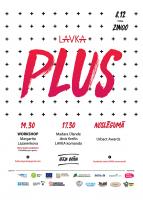 8. decembrī zinātkāres centrā „ZINOO Daugavpils”notika pēdējais LAVKA pasākums šajā gadā, kurš šoreiz tiek apzīmēts ar zīmi „+”. Tā ietvaros jau tradicionāli bija projekta Gen-Y City vietējās iniciatīvu grupas tikšanās, lai diskutētu par projekta aktualitātēm un ne tikai. Sarunās uz soliņa ar viesiem tika atspoguļotas tikai pozitīvās pieredzes un dalībnieki tika iedvesmoti jauniem izaicinājumiem.  Katram stāstam bija izteikta, īpaša pievienotā vērtība, ko sniedz darbs gan pašam, gan sabiedrībai.Vietējā iniciatīvu grupa vispirms tikās meistarklasē „Radošums tavā pilsētā„ un to vadīja Margarita Lazarenkova no Baltkrievijas, kura ir Creative Belarus dibinātāja un Balki project kuratore (Balki project –viena no pirmajām radošajām telpām Minskā, kurā tika attīstīti projekti un veicinātas diskusijas par kreatīvo ekonomiku, pilsētas attīstību un daudz ko citu). Radošās nodarbības ietvaros radošie Daugavpils iedzīvotāji smēlās iedvesmu no meistarklases vadītājas, uzdeva viņai āķīgus jautājumus un pēc tam radīja produktus, objektus un vietas, kas Daugavpils vārdu varētu nest pasaulē un padarīt dzīvi Daugavpilī interesantāku. Kā jau ierasts, meistarklasei sekoja sarunas uz soliņa, kur uzaicinātie viesi dalījās savā pieredzē:
- Madara Ūlande (Rīga) - Latvijas sociālās uzņēmējdarbības asociācijas vadītāja;- Jānis Kreilis (Rīga) - biedrības „Ar pasaules pieredzi Latvijā” vadītājs;- LAVKA komanda (Daugavpils) - par radošo Daugavpili, vietējā rīcības plāna un video prezentācija.Pasākuma noslēgumā notika apbalvošana – Urbact Awards. Balvas tika Daugavpils radošākajiem, aktīvākajiem, spējīgākajiem jauniešiem kā neliels “paldies” par to, ko viņi dara ikdienā pilsētas labā. LAVKA – sarunu cikls uz soliņa, kas ir veltīts dažādām tēmām, par kurām neformālā gaisotnē aicinātie viesi dalās savā pieredzē.Projekts “Get into the swing of the city” / “Iejūties pilsētas ritmā!” (Gen-Y City) tiek īstenots no ERAF URBACT III programmas līdzekļiem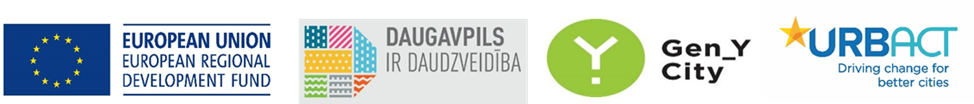 